POVABILO NA VEZENJE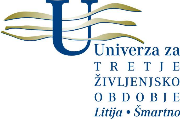 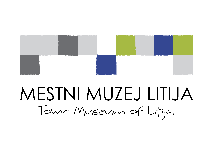  (v organizaciji Društva U3 Litija in Šmartno)TOREK, 13. marec 2018 od 15. ure dalje v MESTNEM MUZEJU LITIJATakole so videti  pripravljene škatlice z materialom in navodili za vezenje – prispevek za material je 5 eur.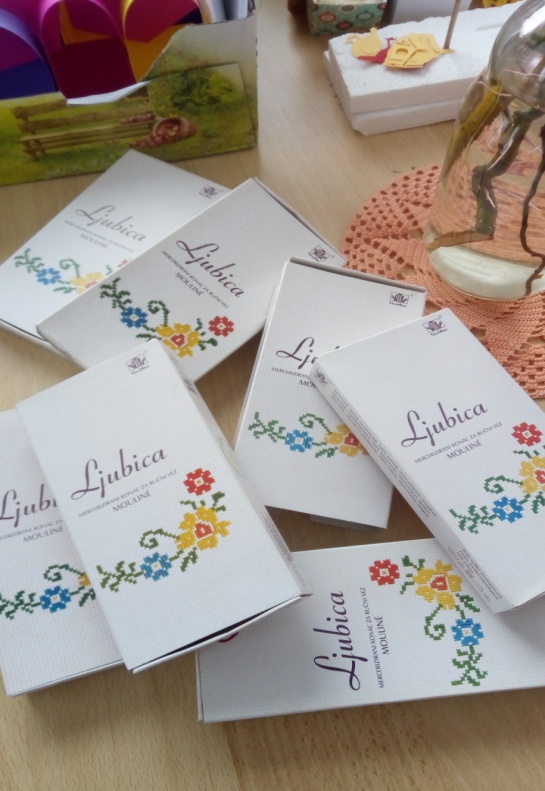 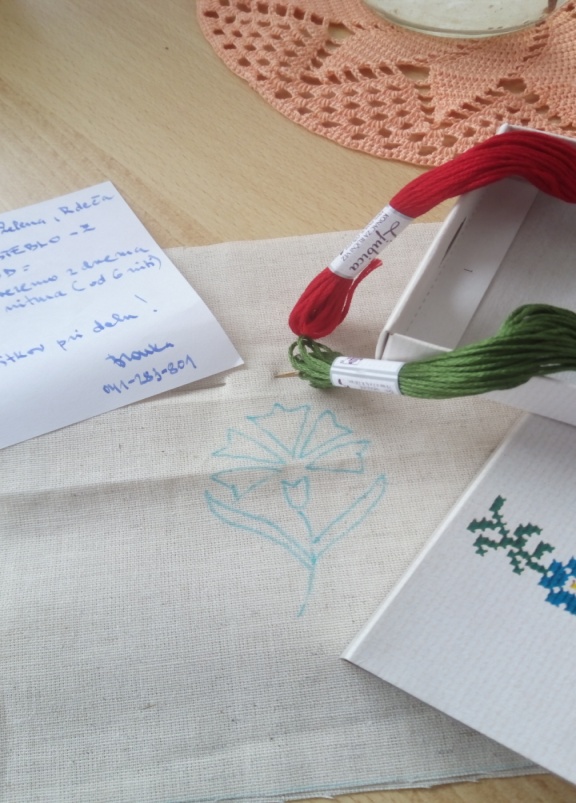 Mojstrica Branka pa je dodala strokovnost: Prisrčen pozdrav vsem!Na prvi delavnici vezenja se bomo najprej spoznale in pogovorile o znanju vezenja, ki ga imate.Potem bi naredile mini vajenico štirih vbodov, ki jih potrebujemo pri vezenju motiva nagelj. Verižni, stebelni, polni in prednji vbod.Veselim se srečanja z vami in vas pozdravljam!Branka BizjanLitija, 3. 3. 2018                                                                                       Milena Dimec